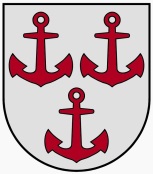 LATVIJAS REPUBLIKASALACGRĪVAS NOVADA DOMEReģ.Nr.90000059796, Smilšu ielā 9, Salacgrīvā, Salacgrīvas novadā, LV – 4033, tālrunis sekretārei: 64 071 973; fakss: 64 071 993; e-pasts: dome@salacgriva.lvSalacgrīvāApstiprināti: ar Salacgrīvas novada domes2015.gada 17.jūnija  sēdes lēmumu Nr.204 (protokols Nr.8; 4.§)Grozījumi:Salacgrīvas novada domes 21.10.2015.saistošie noteikumi Nr.13(lēmums Nr.405; protokols Nr.13; 37.2.§)SAISTOŠIE NOTEIKUMI2015.gada 17.jūnijā	Nr.9Par sociālo pakalpojumu sniegšanu un samaksas kārtību  Salacgrīvas novadāIzdoti saskaņā ar  Sociālo pakalpojumu un sociālās  palīdzības likuma 3.panta otro un trešo daļu,likuma „Par pašvaldībām” 15. panta pirmās daļas 7. punktu un43. panta trešo daļuI. Vispārīgie jautājumi1. Saistošie noteikumi nosaka Salacgrīvas novada pašvaldības (turpmāk – pašvaldība) sniegto sociālo pakalpojumu veidus, kā arī sociālo pakalpojumu saņemšanas un samaksas kārtību. 2. Sociālo pakalpojumu sniegšanas mērķis ir uzlabot personas (ģimenes) un sabiedrības dzīves kvalitāti un personu spējas sociāli funkcionēt un iekļauties sabiedrībā.3. Sociālo pakalpojumu sniegšanas uzdevums ir nodrošināt personai tiesības dzīvot pēc iespējas neatkarīgi sev ierastajā vidē, sniegt sociālo atbalstu atbildīgi personas funkcionēšanas spēju līmenim un veicināt atbildību par savu dzīvi.4. Tiesības saņemt pašvaldības sociālos pakalpojumus ir personai, kura deklarējusi savu pamata dzīvesvietu Salacgrīvas novada pašvaldības administratīvajā teritorijā.II. Sociālo pakalpojuma veidi un to saņemšanas kārtība5. Pašvaldība sniedz vai organizē šādu sociālo pakalpojumu sniegšanu:5.1. sociālās aprūpes un sociālās rehabilitācijas pakalpojumus institūcijā:              5.1.1.ilgstoša sociālā aprūpe un sociālā rehabilitācija institūcijā pilngadīgām                       personām;             5.1.2.ilgstoša sociālā aprūpe un sociālā rehabilitācija institūcijā bērniem;             5.1.3. īslaicīga sociālā aprūpe un sociālā rehabilitācija institūcijā bērniem;       5.2. sociālās aprūpes pakalpojumu personas dzīvesvietā- aprūpe mājās;        5.3. asistenta pakalpojumi;       5.4. friziera pakalpojums;       5.5.psihologa pakalpojums;       5.6.higiēnas pakalpojums. (Salacgrīvas novada domes 21.10.2015.saistošo noteikumu Nr.13 redakcijā) 6. Lai saņemtu sociālos pakalpojumus, persona vai tās likumiskais pārstāvis Sociālajā dienestā iesniedz dokumentus saskaņā ar 2008.21.04. Ministru kabineta noteikumu Nr. 288 „Sociālo pakalpojumu un sociālās palīdzības saņemšanas kārtība” nosacījumiem.7. Sociālais dienests pēc iesnieguma un dokumentu saņemšanas:        7.1.pieprasa no citiem speciālistiem lēmuma pieņemšanai nepieciešamo informāciju;       7.2.saskaņā ar spēkā esošo normatīvo aktu nosacījumiem, lemj par personai piemērotāko             sociālā pakalpojuma veidu, apjomu, ilgumu un personas un/vai tās apgādnieka             līdzfinansējuma apmēru;       7.3.pieņem lēmumu par sociālā pakalpojuma piešķiršanu/atteikumu;       7.4.par pieņemto lēmumu informē sociālā pakalpojuma pieprasītāju.8. Situācijās, kad personai sociālās aprūpes pakalpojums nepieciešams steidzami (ārkārtas situācija: stihiska nelaime, situācija ārpus Sociālā dienesta darba laika), Sociālajam dienestam ir tiesības pieņemt lēmumu par sociālā pakalpojuma īslaicīgu nodrošināšanu. Šādā gadījumā lēmums tiek pieņemts mutvārdos, lēmumu rakstveidā noformējot Administratīvā procesa likumā noteiktajā kārtībā.9. Pēc lēmuma pieņemšanas par sociālā pakalpojuma piešķiršanu Sociālais dienests izsniedz nosūtījumu sociālā pakalpojuma saņemšanai vai noslēdz sadarbības līgumu ar sociālā pakalpojuma sniedzēju par sociālā pakalpojuma sniegšanu personai (ģimenei).10. Sociālo pakalpojumu saturs un apjoms tiek noteikts saskaņā ar normatīvajiem aktiem un līgumiem ar sociālo pakalpojumu sniedzējiem.III. Ilgstošā sociālā aprūpe un sociālā rehabilitācija institūcijā pilngadīgām personām11. Ilgstoša sociālā aprūpe un sociālā rehabilitācija institūcijā pilngadīgām personām ir pakalpojums institūcijā pensijas vecuma personām un personām ar invaliditāti no 18 gadu vecuma, kuri vecuma vai veselības dēļ nespēj sevi aprūpēt un ja personai nepieciešamo pakalpojumu apjoms pārsniedz aprūpes mājās noteikto pakalpojuma apjomu.12. Personas, kuras ir tiesīgas saņemt ilgstošās sociālās aprūpes un sociālās rehabilitācijas         pakalpojumu:	12.1.pensijas vecuma personas un personas ar invaliditāti;	12.2.personas ar invaliditāti ar garīga rakstura traucējumiem saskaņā ar psihiatra                     atzinumu par iespējām adaptēties vispārējā tipa pansionātā;	12.3.vientuļie pensionāri, kuriem diagnosticēta vecuma demence bez agresijas izpausmēm                    un nav invaliditātes grupas, saskaņā ar psihiatra atzinumu par iespējām adaptēties                    vispārējā tipa pansionātā;	12.4.pensionāri vai personas ar invaliditāti, kuru apgādnieki sociālās degradācijas                   (alkoholisma, narkomānijas u.c.) dēļ nespēj viņus aprūpēt;	12.5.pensionāri vai personas ar invaliditāti, kuriem ir bērni, bet kuru audzināšanā                             viņi nav piedalījušies;	12.6.pensionāri vai personas ar invaliditāti, kuru apgādnieki ir nestrādājoši pensionāri,                    personas ar invaliditāti un trūcīgas personas.13. Lai saņemtu ilgstošās aprūpes un sociālās rehabilitācijas pakalpojumu institūcijā, ir nepieciešami šādi dokumenti:	13.1.personas vai viņa likumiskā pārstāvja iesniegums, norādot vajadzību un tās                    risināšanai vēlamo sociālā pakalpojuma veidu;	13.2.ģimenes ārsta izziņa par veselības stāvokli un kontrindikāciju neesamību;	13.3.invaliditāti apliecinoša dokumenta kopija, ja sociālos pakalpojumus vēlas saņemt                    persona ar invaliditāti;	13.4.personas vajadzību pēc sociālajiem pakalpojumiem novērtēšanas karte;	13.5.psihiatra atzinums, ja pakalpojumu pieprasa 12.2. un 12.3. apakšpunktā minētās                    personas;13.6.gadījumā, ja personai ir likumīgi apgādnieki, iesniedzami dokumenti, kas apliecina,        ka viņi nespēj nodrošināt personai nepieciešamo aprūpi vecuma, veselības,        nodarbinātības vai citu objektīvu apstākļu dēļ;	       13.7. pakalpojuma pieprasītāja un/vai likumīgo apgādnieku materiālā stāvokļa                            izvērtējumu.14. Pakalpojuma pieprasītāja vai viņa apgādnieka pienākums ir samaksāt par saņemtajiem sociālās aprūpes un sociālās rehabilitācijas pakalpojumiem.15. Samaksa par sociālās aprūpes un sociālās rehabilitācijas pakalpojumu ilgstošās sociālās aprūpes institūcijā tiek noteikta saskaņā ar 27.05.2003. MK noteikumiem Nr. 275 „Sociālās aprūpes un sociālās rehabilitācijas pakalpojumu samaksas kārtība un kārtība, kādā pakalpojuma izmaksas tiek segtas no pašvaldības budžeta”.IV. Ilgstošā sociālā aprūpe un sociālā rehabilitācija institūcijā bērniem16.Ilgstošā sociālā aprūpe un sociālā rehabilitācija institūcijā bērniem ir pakalpojums, kas nodrošina bērniem bāreņiem un bez vecāku gādības palikušajiem bērniem mājokli, aprūpi, audzināšanu un sociālo rehabilitāciju.17.Tiesības saņemt šo pakalpojumu ir:     17.1.bārenim un bez vecāku gādības palikušam bērnam, ja bērna ārpusģimenes aprūpi nav             iespējams nodrošināt audžuģimenē vai pie aizbildņa;     17.2.bērniem ar smagiem garīgās attīstības traucējumiem, ja nepieciešamais pakalpojuma            apjoms pārsniedz aprūpei mājās vai sociālās rehabilitācijas institūcijā noteikto apjomu.18.Pašvaldība pakalpojumu īsteno, slēdzot līgumu ar institūciju, kas nodrošina sociālās aprūpes un sociālās rehabilitācijas pakalpojumu bērniem bāreņiem un bez vecāku gādības palikušiem bērniem.     V. Īslaicīga sociālā aprūpe un sociālā rehabilitācija institūcijā bērniem19.Īslaicīga sociāla aprūpe un sociālā rehabilitācija institūcijā bērniem ir pakalpojums, kas nodrošina terminētu sociālo aprūpi un sociālo rehabilitāciju bērniem, kuru ģimenēs krīzes situācijas rezultātā ir bērna attīstībai nelabvēlīgi apstākļi. Bērnu izmitināšanu, sociālo aprūpi, sociālo rehabilitāciju un psiholoģisko palīdzību nodrošina 24 stundas diennaktī. 20.Tiesības saņemt sociālās rehabilitācijas pakalpojumus bērniem par pašvaldības budžeta līdzekļiem ir gadījumos, kad:     20.1.saņemtie pakalpojumi par valsts budžeta līdzekļiem ir nepietiekami;     20.2.uz pakalpojuma saņemšanu par valsts budžeta līdzekļiem ir jāgaida rindā, bet             pakalpojums ir nepieciešams nekavējoties.VI. Sociālās aprūpes pakalpojums personas dzīvesvietā- mājas aprūpe21.Aprūpe mājās pakalpojums ir pakalpojums mājās pamatvajadzību apmierināšanai personām, kuras vecuma, garīgu, fizisku vai citu objektīvu apstākļu dēļ nevar veikt ikdienas mājas darbus un savu personisko aprūpi, kā arī slimības laikā vai atveseļošanās periodā ir grūtības veikt ikdienas mājas darbus un savu personisko aprūpi.22. Aprūpe mājās sociālā pakalpojuma apjoms tiek iedalīts divos aprūpes līmeņos:     22.1.pirmā līmeņa aprūpe mājās tiek nodrošināta četras stundas nedēļā (16 stundas mēnesī);     22.2.otrā līmeņa aprūpe mājās tiek nodrošināta sešas stundas nedēļā (24 stundas mēnesī).23.Pirmā līmeņa aprūpe mājās ietver zemāk minētos aprūpes pakalpojumus:    23.1.pārrunas ar aprūpējamo par nepieciešamo aprūpi, sabiedrībā notiekošajiem procesiem,            pašvaldībā pieejamiem pakalpojumiem;     23.2.ārsta izsaukšana, ja nepieciešams apmeklējums ārstniecības iestādē;     23.3.dzīvojamo telpu uzkopšana vienu reizi nedēļā, logu mazgāšana divas reizes gadā;     23.4.produktu,medikamentu un saimniecības preču piegāde;     23.5.veļas nodošana veļas mazgātavā un tās saņemšana;     23.6.atkritumu iznešana;     23.7.komunālo un citu maksājumu kārtošana pēc vajadzības;     23.8.pavadoņa pakalpojumi pēc vajadzības, ne biežāk kā divas reizes mēnesī;     23.9.palīdzība dokumentu kārtošanā;     23.10.apģērba labošana.24.Otrā līmeņa aprūpe mājas ietver visus pirmā līmeņa aprūpes pakalpojumus un zemāk           minētos pakalpojumus:	24.1.palīdzība ēdiena gatavošanā;24.2.aprūpējamā personiskā aprūpe: mazgāšana (duša, pirts u.c.), nagu griešana un       skūšanās.25.Tiesības saņemt aprūpes mājās pakalpojumu par pašvaldības budžeta līdzekļiem ir:      25.1.vientuļiem pensionāriem, vai personai ar invaliditāti, kurai nav Civillikuma noteikto              likumīgo apgādnieku;      25.2.personai, kurai noteikta pirmā invaliditātes grupa un kura nesaņem 18.02.2007.MK              noteikumos Nr.921 „Noteikumi par pabalsta apmēru invalīdam, kuram nepieciešama              kopšana, pabalsta apmēra pārskaitīšanas kārtību un pabalsta piešķiršanas un              izmaksas kārtību” noteikto pabalstu.26. Par apgādnieka nespēju veikt apgādājamā aprūpi, objektīviem apstākļiem uzskatāmi:	26.1.apgādnieka slimības laiks;	26.2.apgādnieka atrašanās medicīniskās vai sociālās rehabilitācijas institūcijā;	26.3.apgādnieka garīga vai fiziska rakstura traucējumi, ko apstiprina ģimenes ārsta, vai                    Valsts darba ekspertīzes ārstu komisijas izziņa.27. Ja aprūpējamā persona pēdējo piecu gadu laikā ir pieļāvusi savas mantas atsavināšanu (noslēgusi mantas atsavinājuma līgumu t.sk. dāvinājuma un uztura līgumu ar trešo personu), aprūpējamā mantas ieguvējam ir pienākums nodrošināt aprūpējamā nepieciešamās aprūpes mājās pakalpojumu, vai segt ar to saistītos izdevumus.28.Aprūpe mājās pakalpojums pašvaldībā var būt pastāvīgs vai pagaidu:     28.1.pastāvīgu aprūpes mājās pakalpojumu var saņemt 25.1 un 25.2. punktā minētās personas;    28.2.pagaidu aprūpi mājās pakalpojumu var saņemt persona slimošanas gadījumā vai           atveseļošanās periodā.29.Aprūpes mājās pakalpojumu pārtrauc, ja persona:        29.1.mirusi        29.2. ievietota ilgstošās sociālās aprūpes iestādē;        29.3. atteikusies no aprūpes mājās pakalpojuma;        29.4. pārcēlusies uz dzīvi citā pašvaldībā;        29.5.neievēro līguma nosacījumus ar pakalpojuma sniedzēju.30.Aprūpes mājās pakalpojumu pārtrauc arī pēc pakalpojuma sniedzēja iniciatīvas, ja pakalpojuma sniedzējs atsakās sniegt aprūpes mājās pakalpojumu.31.Reizi gadā sociālais darbinieks veic sociālā aprūpes pakalpojuma novērtēšanu.VII. Asistenta pakalpojumi32.Asistenta pakalpojums ir palīdzēt cilvēkam ar invaliditāti pārvietoties ārpus mājokļa, lai persona iespēju robežās pati varētu aktīvi iesaistīties dažādās sabiedriskās aktivitātēs.33.Sociālais dienests pakalpojumu nodrošina no valsts budžeta finansētiem līdzekļiem saskaņā ar Ministru kabineta noteikto kārtību.VIII. Friziera pakalpojums34. Friziera pakalpojumu dzīves vietā ir tiesīgas saņemt personas:      34.1. kuras saņem aprūpes mājās pakalpojumu;      34.2 vientuļi pensionāri un personas ar I un II invaliditātes grupu pēc sociālā darbinieka             izvērtējuma.35. Pakalpojuma pieprasītājs par friziera pakalpojuma nepieciešamību var vienoties ar sociālo darbinieku.36.Samaksu par friziera pakalpojumu veic pēc piestādītā rēķina. IX. Psihologa pakalpojums37. Psihologa pakalpojums nodrošina personām iespēju saņemt individuālas psihologa konsultācijas ar mērķi stabilizēt pakalpojuma pieprasītāja psihoemocionālo stāvokli, uzlabot/attīstīt noteiktas prasmes, spējas, sniegt nepieciešamo psiholoģisko atbalstu un virzienu personas problēmas risināšanai, savstarpējo attiecību ģimenē un ārpus tās uzlabošanai un stiprināšanai.38.Tiesības saņemt psihologa pakalpojumu ir ģimenēm/ personām, kurām nepieciešama psiholoģiska palīdzība un atbalsts saskaņā ar Sociālā dienesta speciālista atzinumu.39.Psihologs nodrošina psiholoģisko konsultēšanu.40.Samaksu par psihologa konsultācijām veic pēc piestādītā rēķina.IX1  Higiēnas pakalpojums40.1 Pakalpojums tiek sniegts, lai nodrošinātu personas vajadzību pēc personīgās higiēnas, veicinot personas (ģimenes) socializēšanos un integrāciju sabiedrībā.40.2 Pakalpojums ietver:  40.21. dušas apmeklējumu 1 reizi nedēļā;40.22.veļas automāta izmantošanu 2 reizes mēnesī.40.3 Tiesības saņemt pašvaldības finansētu higiēnas pakalpojumu talonu veidā ir personām (ģimenēm), kurām, pamatojoties uz sociālā darbinieka atzinumu, sadzīves apstākļu dēļ nav iespējams nodrošināt savu un savu ģimenes locekļu personisko higiēnu.40.4  Viena talona vērtība ir 3 (trīs) eiro.40.5 Samaksu par higiēnas pakalpojumu veic pēc pakalpojuma sniedzēja piestādītā rēķina.(Salacgrīvas novada domes 21.10.2015.saistošo noteikumu Nr.13 redakcijā)X. Pieņemto lēmumu apstrīdēšana un pārsūdzēšana41.Sociālā dienesta sociālā darba speciālistu pieņemto lēmumu var apstrīdēt Salacgrīvas novada domē, Smilšu ielā 9, Salacgrīva, Salacgrīvas novadā, LV 4033, Administratīvā procesa likumā noteiktajā kārtībā.42.Salacgrīvas novada domes pieņemto lēmumu var pārsūdzēt tiesā Administratīvā procesa likumā noteiktajā kārtībā.XI. Noslēguma jautājums43.Ar šo noteikumu spēkā stāšanos atzīt par spēku zaudējušiem Salacgrīvas novada domes       2009.gada 19.augusta saistošos noteikumus Nr.4 „Par sociālo pakalpojumu sniegšanu Salacgrīvas novadā”. Salacgrīvas novada domespriekšsēdētājs						  		Dagnis Straubergs17.06.2015.saistošie noteikumi Nr.9 stājušies spēkā 20.06.2015.21.10.2015.saistošie noteikumi Nr.13 stājušies spēkā 28.10.2015. 